§9218.  Broadband service strategic plan1.  Broadband service strategic plan.  The authority shall draft a detailed, triennial strategic plan for broadband service that includes quantifiable measures of performance to carry out the duties in section 9204‑A and to further the goals and policies in section 9202‑A.  The strategic plan must include, but is not limited to, budget allocations, objectives, targets, measures of performance, implementation strategies, timelines, a definition of "broadband" and other relevant information.[PL 2015, c. 284, §11 (NEW).]2.  Public input.  The authority shall post the draft of the triennial strategic plan pursuant to subsection 1 on the authority's publicly accessible website 90 days before the date on which the plan will be voted on and provide opportunity for written comments and a public hearing at least 30 days prior to voting.[PL 2015, c. 284, §11 (NEW).]3.  Approval of triennial strategic plan.  The authority shall approve the triennial strategic plan pursuant to subsection 1 by affirmative vote of 2/3 of its members upon a finding that the plan is consistent with the policies, duties and requirements of the authority as set forth in this chapter.[PL 2015, c. 284, §11 (NEW).]SECTION HISTORYPL 2015, c. 284, §11 (NEW). The State of Maine claims a copyright in its codified statutes. If you intend to republish this material, we require that you include the following disclaimer in your publication:All copyrights and other rights to statutory text are reserved by the State of Maine. The text included in this publication reflects changes made through the First Regular and First Special Session of the 131st Maine Legislature and is current through November 1. 2023
                    . The text is subject to change without notice. It is a version that has not been officially certified by the Secretary of State. Refer to the Maine Revised Statutes Annotated and supplements for certified text.
                The Office of the Revisor of Statutes also requests that you send us one copy of any statutory publication you may produce. Our goal is not to restrict publishing activity, but to keep track of who is publishing what, to identify any needless duplication and to preserve the State's copyright rights.PLEASE NOTE: The Revisor's Office cannot perform research for or provide legal advice or interpretation of Maine law to the public. If you need legal assistance, please contact a qualified attorney.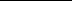 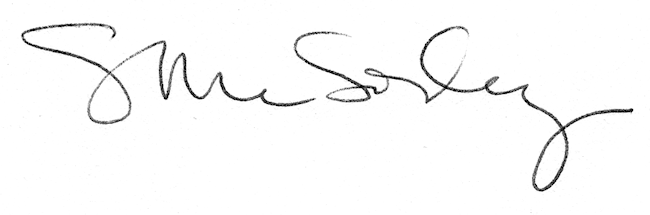 